23.06.2020- wtorek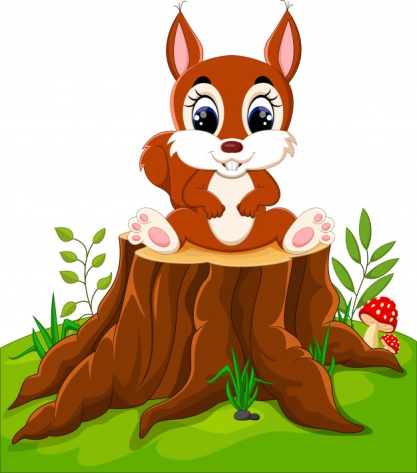 DZIEŃ DOBRY WIEWIÓRECZKI!Dzisiejszy temat: Nad morzemProponuje zestaw ćwiczeń porannych i gimnastycznych:„Kaczki na wodzie”- ćwiczenia tułowia. Dzieci wykonują przysiady, podnoszą wyimaginowany kamień i naśladują puszczanie „Kaczki” na wodzie- rzuty prawą   i lewa ręką.„Zanurzamy się”- zabawa skoczna. Dziecko wykonuje kilka sprężystych podskoków obunóż  w  miejscu i przysiad podparty.„Zamki  z  piasku”  –  dziecko buduje  zamki  z  klocków, gąbki                         i  różnych  pomocy  gimnastycznych.  „Rajd  rowerowy”  –  dziecko  siedzi  w  kręgu.  Kładzie  się  na  plecach               i naśladuje  jazdę  rowerem  do  słów rymowanki: Jedzie rowerek na spacerek, jaki z  tyłu ma numerekNastępnie wjeżdża pod górkę – zwalnia, zjeżdżają z górki – przyśpiesza, jadą po prostej – bardzo szybko.„Nad  morzem”  –  prezentujemy  dziecku  na  mapie  Polski  obszar  Morza  Bałtyckiego.  Zachęcamy  dziecko  do  podawania  nazw  miast nadmorskich. Następnie  pokazujemy zdjęcia przedstawiające krajobraz morski: mewy, fale i wiatr. Zadaniem dziecka jest rozpoznawanie                       i wyodrębnienie głoski w nagłosie i wygłosie słów: mewy, fale, wiatr i ułożenie nowych słów zaczynających się od wyodrębnionych głosek (słowa powinny być związane z morzem). Zwracamy uwagę, że w języku polskim nie występują wyrazy zaczynające się od głoski y.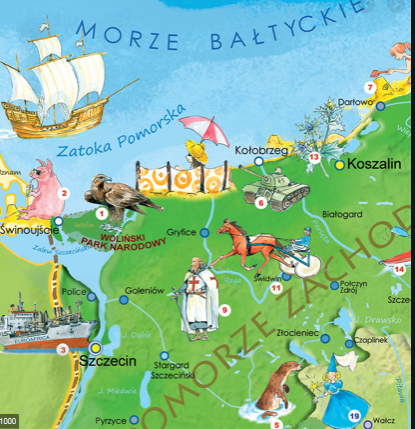 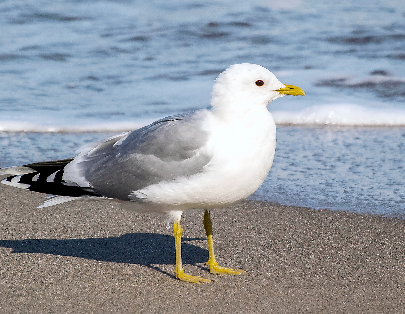 Mewa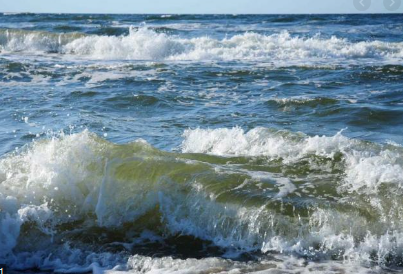 fale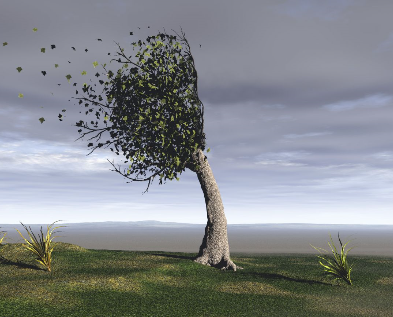 wiatr„Słoneczny łańcuch skojarzeń” – łańcuch skojarzeń.Do zabawy zachęcam całą rodzinę.Wyjaśniamy, że zabawa polega na tworzeniu łańcucha skojarzeń. Mówimy słowo: słońce i prosimy, aby dziecko siedzące obok powiedziało słowo, które kojarzy się ze słońcem. Każda następna osoba wypowiada kolejne słowo związane z poprzednim. „Plażowe  zagadki” –  wskazujemy  dziecku  żółty  materiał  ułożony  na podłodze i zwracamyuwagę na przedmioty, które są pod nim schowane. Wyjaśniamy, na czym będzie polegała zabawa: Wiatr wiejący na plaży przykrył piaskiem różne przedmioty. Waszym zadaniem jest odgadnięcie za po-mocą dotyku, co ukryło się pod piaskiem (materiałem). Następnie dzieli jego nazwę na sylaby i głoski, przeliczają je, podają pierwszą,  kolejną  i  ostatnią  głoskę,  podają  słowo,  które  się  rymuje  z  daną  nazwą.„Zapamiętaj ten wzór” –układamy ze sznurka na dywanie wzór fali. Dziecko chodzi wzdłuż sznurka  drobnymi  kroczkami.  Następnie   usuwamy sznurek,  a  dziecko  idzie  według  zapamiętanego  wzoru.„Morskie  memory”  –  zabawa  na  spostrzegawczość.  Dziecko dostaje 8 malutkich kartek, na każdej rysuje po 2 takie same przedmioty kojarzące mu się z morzem. Po narysowaniu zapraszamy członków rodziny do zagrania w grę- odkrywanie par.„Rekin i krab” – zabawa ruchowa orientacyjna. Układamy na podłodze linię ze skakanek. Umawiamy się z dzieckiem, że                    z jednej strony linii jest morze, z drugiej -piasek. Na hasło: krab ! dziecko musi uciec z piasku przed krabem – przeskoczyć na morze. Na hasło: rekin! dziecko ucieka z morza na  piasek.„Tacki z piaskiem” – zabawy grafomotoryczne z wykorzystaniem tacek              z piaskiem do rysowania. Dziecko wykonuje rysunki według własnego pomysłu – palcem, patykiem, drugą stroną kredki. Następnie odwzorowuje gotowy obrazek na papierze. Może także posmarować wybrane elementy obrazka klejem i posypać je piaskiem.23 CZERWCA- DZIEŃ TATY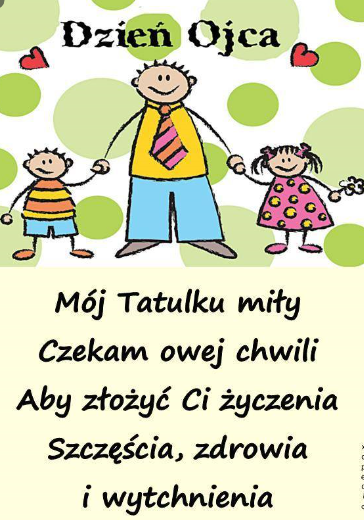 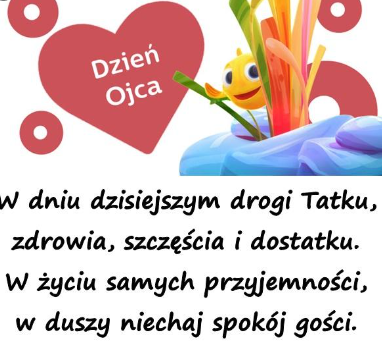 PIOSENKA DLA TATYhttps://www.youtube.com/watch?v=ZxgFEtsfIBs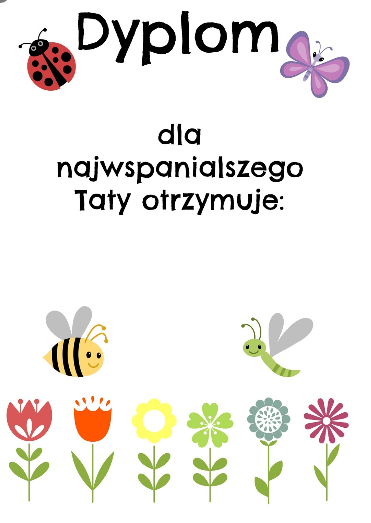 PREZENT DLA TATYWykonaj prezent dla taty.Potrzebne materiały: pędzel malarski, oczka kreatywne, flamastry.Zdjęcie poglądowe: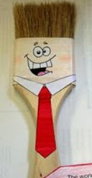 Proponuję karty pracy 4 str. 44Dodatkowa karta pracy: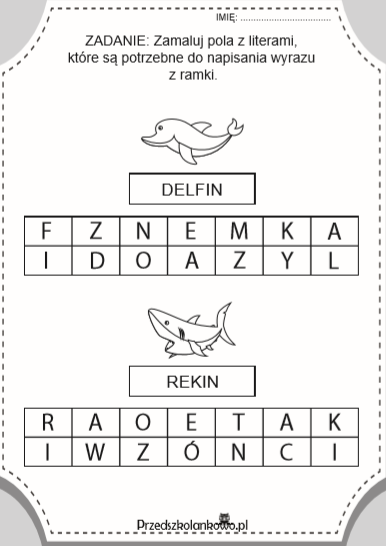 